Terapia ped. kl.4-7 27-30.04 2020Bardzo proszę o odsyłanie prac MMS na telefon, który państwu podałam , lub email: platek.m@jedrus.netMessenger: Małgorzata MOS GeografiaZadania pisemne do wysłania oznaczam na żółto Ćwiczenie 1https://www.youtube.com/watch?v=Pflv6y_FSkQ Usprawniamy palce ,żeby lepiej pisać . Robimy zakładkę, instrukcja w linku powyżej . Nie musi być papier kolorowy możecie sami pokolorować paski papieru.Czekam na zdjęcia waszych zakładek!!!!!!!!!!!!!!!.Pamiętajcie o regularnym głośnym czytaniu tekstu najlepiej codziennie przez 15 min.Ćwiczenie 2 :ćwiczymy koncentrację uwagi, doskonalimy spoztrzegawczość.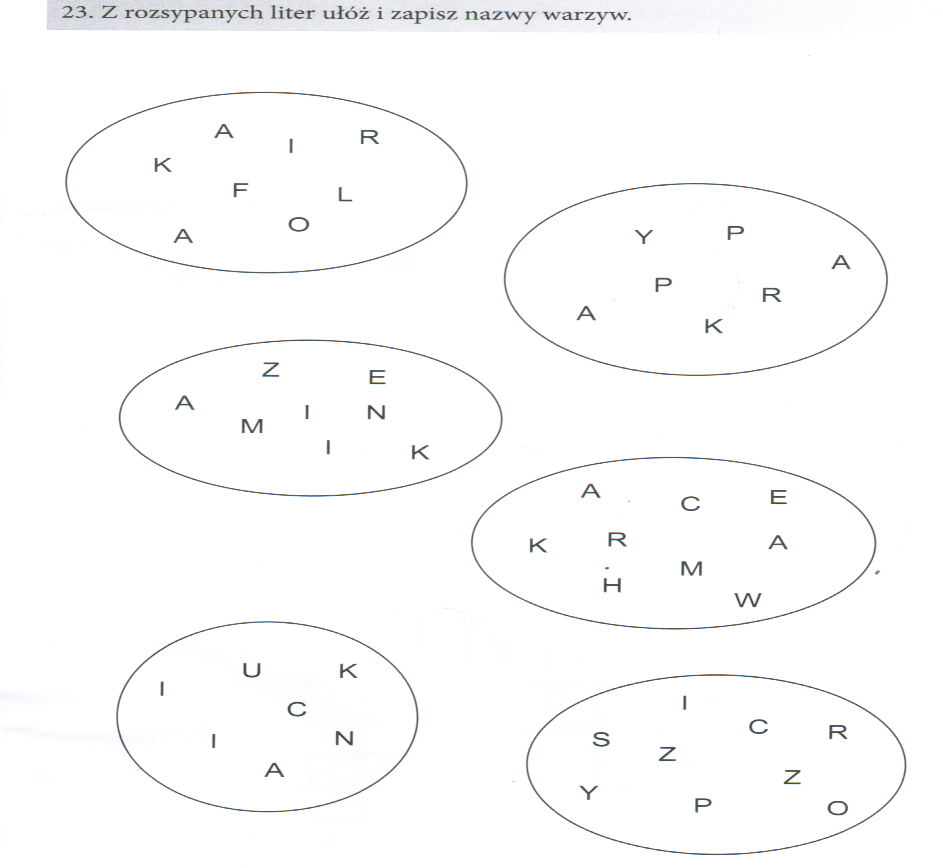 Ćwiczenie 3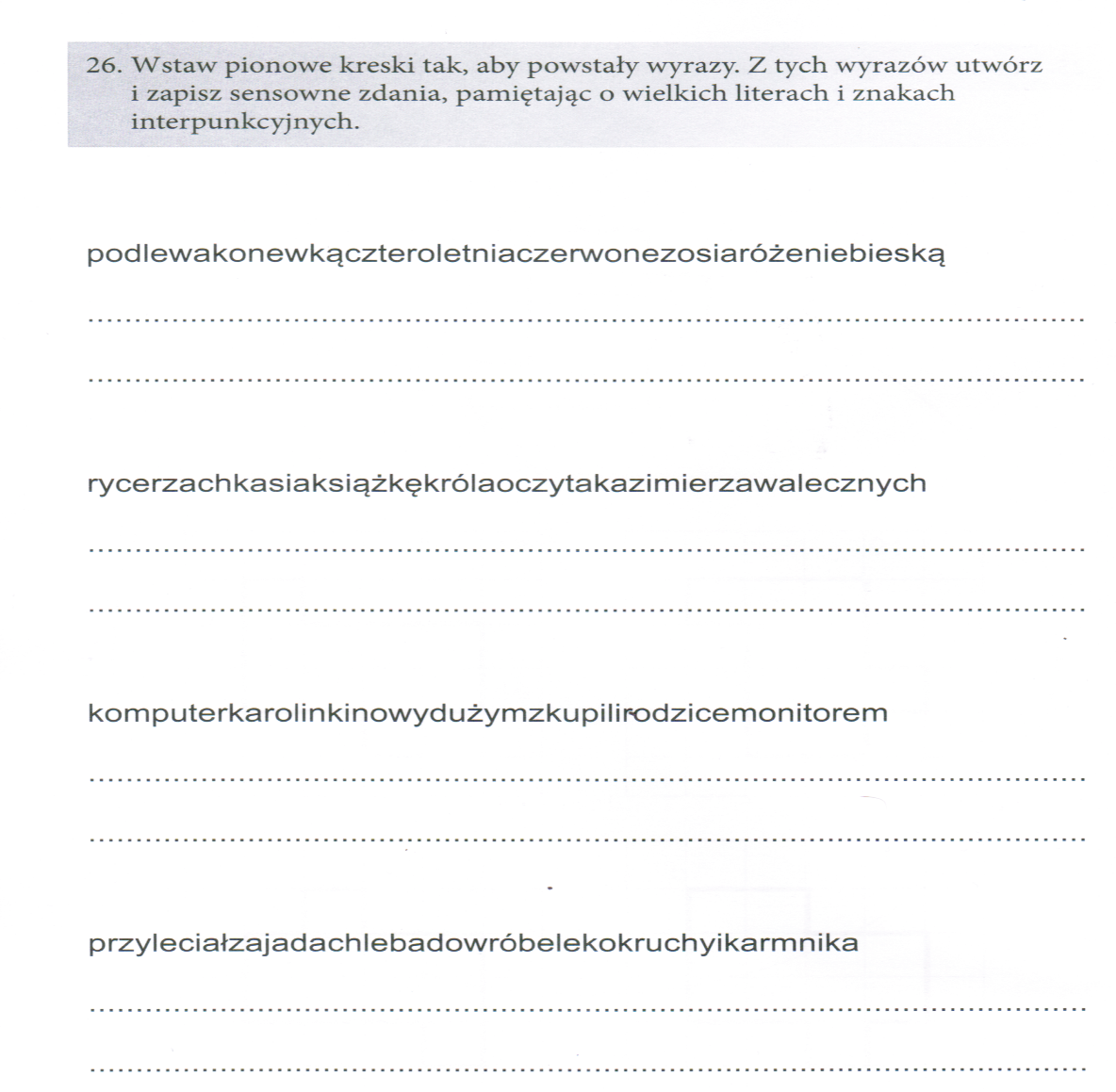 